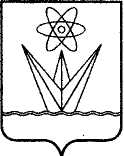 АДМИНИСТРАЦИЯЗАКРЫТОГО АДМИНИСТРАТИВНО –ТЕРРИТОРИАЛЬНОГО ОБРАЗОВАНИЯГОРОДА ЗЕЛЕНОГОРСКАКРАСНОЯРСКОГО КРАЯП О С Т А Н О В Л Е Н И Е18.05.2018                    г. Зеленогорск                                      № 87-пО внесении изменений в постановлениеАдминистрации ЗАТО г. Зеленогорска от 02.02.2016 № 23-п «Об утверждении Положения о порядке выполнения требований Правил выпуска и реализации государственных жилищных сертификатов в рамках реализацииподпрограммы «Выполнение государственныхобязательств по обеспечению жильем категорий граждан, установленных федеральным законодательством» федеральной целевой программы «Жилище» на 2015 - 2020 годы»         В соответствии с постановлением Правительства Российской Федерации от 21.03.2006 № 153 «О некоторых вопросах реализации основного мероприятия «Выполнение государственных обязательств по обеспечению жильем категорий граждан, установленных федеральным законодательством» государственной программы Российской Федерации «Обеспечение доступным и комфортным жильем и коммунальными услугами граждан Российской Федерации», руководствуясь Уставом города,ПОСТАНОВЛЯЮ:          1. Внести в постановление Администрации ЗАТО г. Зеленогорска от 02.02.2016 № 23-п «Об утверждении Положения о порядке выполнения требований Правил выпуска и реализации государственных жилищных сертификатов в рамках реализации подпрограммы «Выполнение государственных обязательств по обеспечению жильем категорий граждан, установленных федеральным законодательством» федеральной целевой программы «Жилище» на 2015 - 2020 годы» следующие изменения:1.1. В заголовке, в констатирующей части и в пункте 1 слова «в рамках реализации подпрограммы «Выполнение государственных обязательств по обеспечению жильем категорий граждан, установленных федеральным законодательством» федеральной целевой программы «Жилище» на 2015 - 2020 годы» заменить словами «в рамках реализации основного мероприятия «Выполнение государственных обязательств по обеспечению жильем категорий граждан, установленных федеральным законодательством» государственной программы Российской Федерации «Обеспечение доступным и комфортным жильем и коммунальными услугами граждан Российской Федерации».1.2. В приложении:1.2.1. В наименовании и в пункте 1.1 слова «в рамках реализации подпрограммы «Выполнение государственных обязательств по обеспечению жильем категорий граждан, установленных федеральным законодательством» федеральной целевой программы «Жилище» на 2015 - 2020 годы» заменить словами «в рамках реализации основного мероприятия «Выполнение государственных обязательств по обеспечению жильем категорий граждан, установленных федеральным законодательством» государственной программы Российской Федерации «Обеспечение доступным и комфортным жильем и коммунальными услугами граждан Российской Федерации».1.2.2. В абзаце втором пункта 1.2 слова «участниками подпрограммы «Выполнение государственных обязательств по обеспечению жильем категорий граждан, установленных федеральным законодательством» федеральной целевой программы «Жилище» на 2015 - 2020 годы» заменить словами «участниками основного мероприятия «Выполнение государственных обязательств по обеспечению жильем категорий граждан, установленных федеральным законодательством» государственной программы Российской Федерации «Обеспечение доступным и комфортным жильем и коммунальными услугами граждан Российской Федерации».1.2.3. Абзац второй пункта 3.2 изложить в следующей редакции:«Список утверждается распоряжением Администрации ЗАТО                                          г. Зеленогорска не позднее 1 августа года, предшествующего планируемому, по форме согласно приложению к настоящему положению.».1.2.4. Пункты 3.6 – 3.9 изложить в следующей редакции:         «3.6. ГЖС подписывается должностными лицами Администрации ЗАТО    г. Зеленогорска, указанными в пунктах 3.7, 3.8 настоящего положения, и скрепляется печатью Администрации ЗАТО г. Зеленогорска.          3.7. До вступления в должность Главы ЗАТО г. Зеленогорска, избранного по результатам конкурса, ГЖС подписывается временно исполняющим полномочия главы Администрации ЗАТО г. Зеленогорска.        3.8. В случае временного отсутствия временно исполняющего полномочия главы Администрации ЗАТО г. Зеленогорска ГЖС подписывается заместителем главы Администрации ЗАТО г. Зеленогорска, назначаемым распоряжением Администрации ЗАТО г. Зеленогорска.        3.9. Датой выдачи ГЖС является дата его подписания должностным лицом, указанным в пунктах 3.7, 3.8 настоящего положения.».1.2.5. Дополнить приложением «Список граждан, изъявивших желание получить государственный жилищный сертификат в ____ году по ЗАТО Зеленогорск Красноярского края» согласно приложению к настоящему постановлению.2. Настоящее постановление вступает в силу в день, следующий за днем его опубликования в газете «Панорама».Временно исполняющий полномочия главы Администрации ЗАТО г. Зеленогорска							      	С.В. КамневПриложение к постановлению АдминистрацииЗАТО г. Зеленогорска от 18.05.2018 № 87-пПриложениек Положению о порядке выполнения требований														Правил выпуска и реализации государственных														жилищных сертификатов в рамках реализацииосновного мероприятия «Выполнениегосударственных обязательств по обеспечениюжильем категорий граждан, установленныхфедеральным законодательством» государственной программы Российской Федерации «Обеспечение доступным и комфортным жильем и коммунальными услугами граждан Российской Федерации»Список граждан, изъявивших желание получить государственный жилищный сертификат в __________ годупо ЗАТО Зеленогорск Красноярского края№ п/пФамилия, имя, отчество (последнее при наличии)гражданина, изъявившего желание получить государственный жилищный сертификат, и состав его семьи (родственные отношения, фамилия, имя, отчество (последнее при наличии))Дата рождениягражданДата принятия решения о постановке на учет гражданина, изъявившего желание получить государственный жилищный сертификатПраво на получение социальной выплаты в первоочередном порядке12345